ANEXO N°1:“PRESENTACIÓN DEL PROYECTO Y DECLARACIÓN JURADA SIMPLE”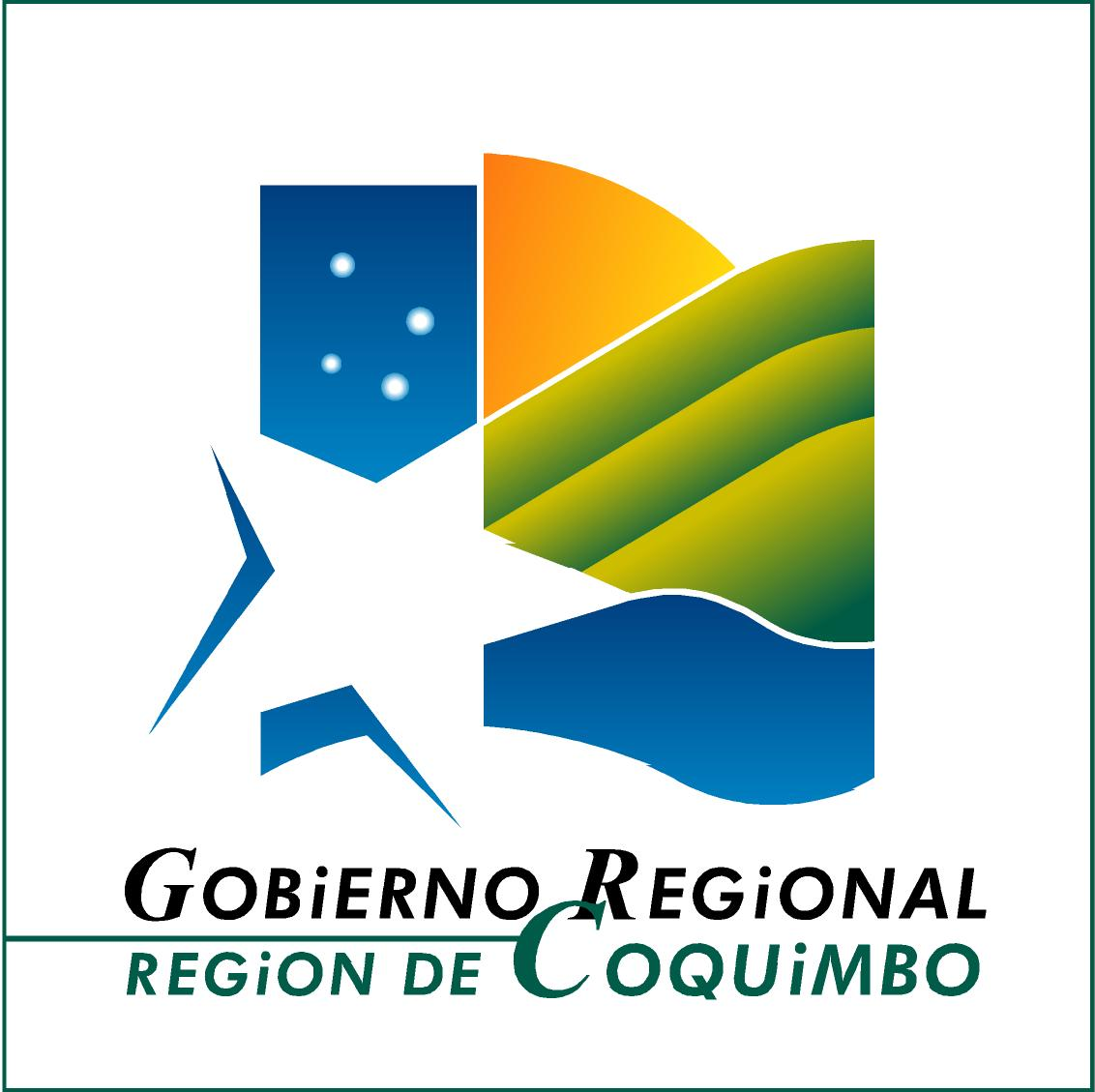 Por el presente instrumento, yo ………………………………………………………………………………..,
							(NOMBRE DEL REPRESENTANTE LEGAL)cédula de identidad N° ………………………………., representante legal de
.…………………………………………………………………………, RUT ……………..…………………., 			(NOMBRE DE LA ORGANIZACIÓN)tengo a bien presentar al Fondo Concursable de Medio Ambiente 2.0  2022 del Gobierno Regional de Coquimbo el proyecto 
denominado “……………………………………………………………………………………………….…”, y declaro bajo juramento:Conocer y aceptar el Instructivo, las bases del Fondo Concursable 2022 y el manual de rendición de cuentas vigente.No tener rendiciones pendientes de ningún tipo de Fondos Concursable perteneciente al 7% del FNDR del Gobierno Regional de Coquimbo al momento de la postulación.Que la iniciativa presentada no cuenta con financiamiento vigente de otros fondos concursables con cargo a la Ley de Presupuestos 2022.Que la iniciativa presentada no contempla pagos por concepto de servicios y/o bienes adquiridos de personas y/o empresas, en las que los integrantes de la directiva y/o ejecutor sean dueños, socios ni tampoco tengan tienen la calidad de cónyuge, hijo, adoptado o pariente hasta el segundo grado de consanguineidad inclusive. Que en la iniciativa no contempla el pago a funcionarios públicos y municipales, bajo ninguna modalidad contractual.Representante legalSecretario(a)Tesorero(a)(nombre, firma y RUT)(nombre, firma y RUT)(nombre, firma y RUT)